363120,  ст. Архонская, ул. Ворошилова, 44, 8 (867 39) 3 12 79, e-mail: tchernitzkaja.ds23@yandex.ruУТВЕРЖДАЮЗаведующая МБ ДОУ«Детский сад №23 ст. Архонская»_________________Л.В. ЧерницкаяКонспект по развитию речиИнсценировка детьми сказки«Репка» посредством пальчикового театра Тема: «В гостях у детской сказки»Средняя  группа                                                                                                                      Воспитатель: Суджаева С.А.Интеграция:  Социально – коммуникативное, познавательное, речевое, художественно – эстетическое развитие.Цель: Вызвать интерес к художественной литературе, к сказке «Репка».Программное содержание:Обучающая задача:- Учить играть роль персонажа сказки с помощью взрослого;- Формировать у детей умение внимательно слушать;- Учить детей работать в команде, самостоятельно распределять роли.Развивающая задача:- Развивать внимание, диалогическую речь, чувство ритма, мелкую моторику, координацию движений;- Продолжать развивать звукопроизношение гласных звуков через звукоподражание (мяу - мяу, гав - гав).Воспитательная задача:- Воспитать дружеское отношение к сверстникам;- Воспитывать любовь к детской литературе.Предварительная работа:- Рассматривание иллюстраций к сказке «Репка»;- Чтение русской народной сказки «Репка»;- Разучивание ролей.Материал и оборудование:-   Пальчиковый театр из фетра «Репка».- Декорации к сказке из фетра;Методы и приёмы:- Наглядные методы;- Словесный приём;- Показ;- Демонстрация.Ход занятияСегодня мы с ребятами отправимся в сказку и называется она «Репка».  Это русская народная сказка.Воспитатель: демонстрирует детям картинки по сказке «Репка».Воспитатель:Есть в деревне поворот, рядом частный огород,Двор и домик небольшой – здесь живёт старик с семьёй.Были там и ты, и я – что же это за семья?Инсценировка сказки «Репка»:Детям раздаются персонажи пальчикового театра. Далее дети исполняют свою роль озвучивая персонажа.Воспитатель: Жили были дед, баба , да внучка! Вот раз баба с внучкой пошли кашу варить. А дед решил репку посадить!Дед: Пойду-ка я, посажу репку! Расти, расти, репка, сладкa! Расти, расти, репка, крепкa! Вот и выросла репка, сладкa, крепкa, большая-пребольшая.Дед: Пора репку из земли тянуть!Воспитатель: Тянет, потянет, а вытянуть не может! Позвал Дед бабку!Дед: Бабка иди помогать, репку тянуть!Бабка: Иду, иду, сейчас помогу!Воспитатель: Бабка за дедку, дедка за репку...Вместе: Тянем, потянем, вытянуть не можем.Воспитатель: Позвала Бабка внучку.Бабка: Внучка, беги нам помогать, репку тянуть!Внучка: Бегу, бегу, Вам помогу!Воспитатель: Внучка за бабку, Бабка за дедку, дедка за репку...Тянем, потянем, вытянуть не можем.Воспитатель: Позвала Внучка Жучку.Внучка: Жучка, помоги нам репку тянуть!Жучка: Гав-гав, помогу, уже к вам бегу!Воспитатель: Жучка за внучку, внучка за бабку, бабка за дедку, дедка за репку...Вместе: Тянем, потянем, вытянуть не можем.Воспитатель: Позвала Жучка кошку.Жучка: Кошка, помоги, с нами репку потяни!Кошка: Мяу – мяу, к вам на помощь иду!Воспитатель: Кошка за Жучку, Жучка за внучку, внучка за бабку, бабка за дедку, дедка за репку...Вместе: Тянем, потянем, вытянуть не можем.Воспитатель: Позвала Кошка мышку.Кошка: Мышка, где ты, к нам беги, помоги!Мышка: Пи-пи-пи, уже спешу, вам всем помогу!Воспитатель: Мышка за кошку, кошка за Жучку, Жучка за внучку, внучка за бабку, бабка за дедку, дедка за репку...Вместе: Тянем, потянем — и вытянули репку.        Все остались довольны и счастливы! Дружно репку из земли вытащили! Теперь кашу из репки бабка сварит вкусную да сладкую! А сказке конец, а кто слушал молодец!Воспитатель: Молодцы ребята! Вы помогли сказке ожить, выразительно её озвучили и показали.Подведение итога (заключение).Воспитатель: Дорогие родители  понравилось ли вам наше представление? Наши ребята очень постарались, а сейчас мы с ребятами приглашаем вас на чаепитие.Воспитатель: Ребята молодцы!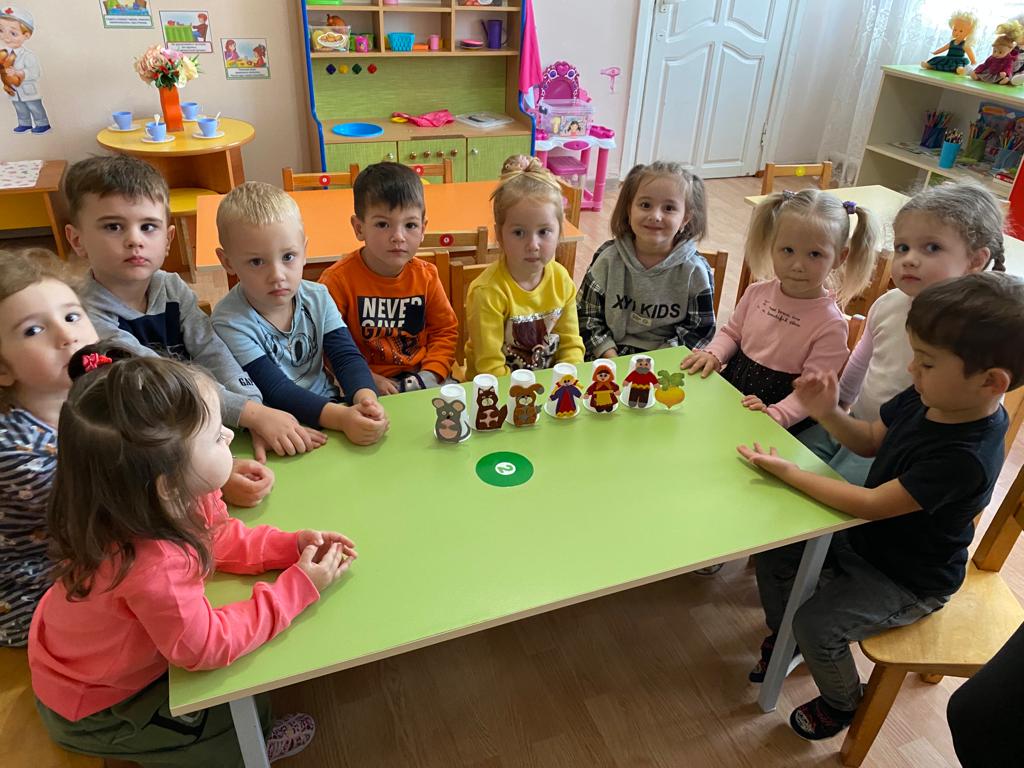 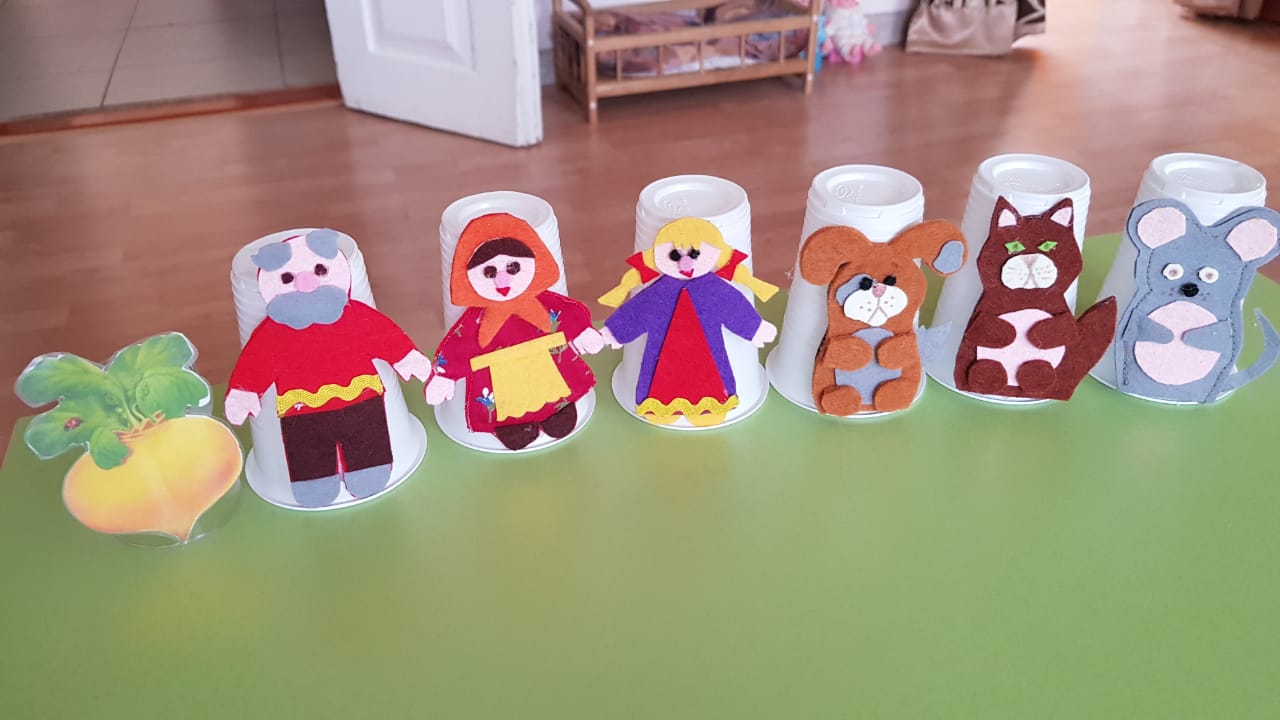 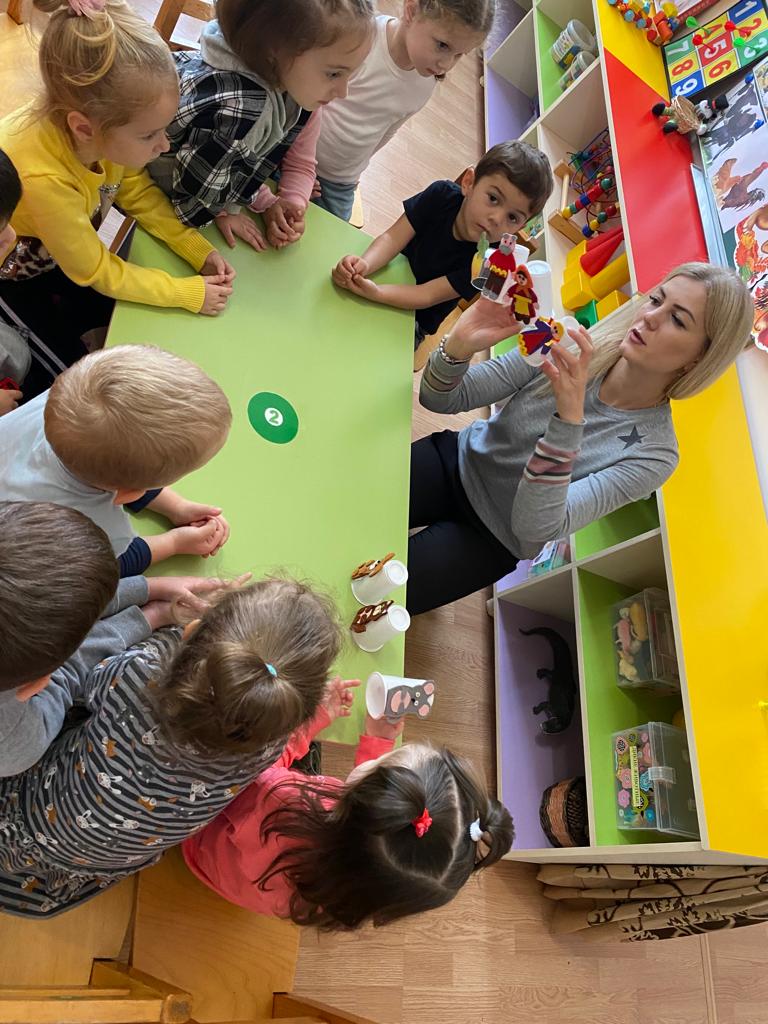 МУНИЦИПАЛЬНОЕ БЮДЖЕТНОЕ ДОШКОЛЬНОЕ ОБРАЗОВАТЕЛЬНОЕ
 УЧРЕЖДЕНИЕ «ДЕТСКИЙ САД №23  СТ. АРХОНСКАЯ»МУНИЦИПАЛЬНОГО ОБРАЗОВАНИЯ - ПРИГОРОДНЫЙ РАЙОНРЕСПУБЛИКИ СЕВЕРНАЯ ОСЕТИЯ – АЛАНИЯ